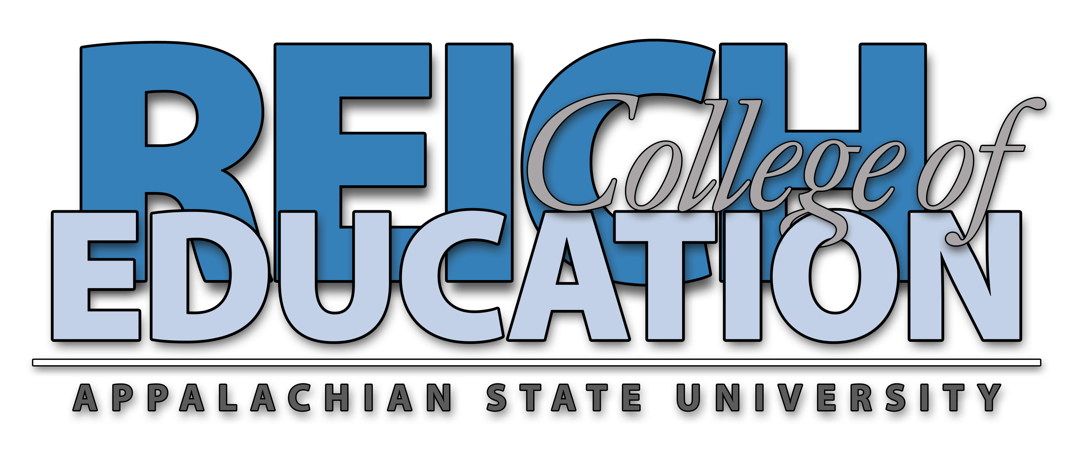 Superintendent Licensure Program forSCHOOL ADMINISTRATOR – SuperintendentAdvising Guide for GLO (GRTC) with DPI code 011 and ASU Major Code 702B [T]________________________________________    ___________________________________________________   ___702B______			Candidate Name					      BIN	                                Major Code 												Total 	33_________________________________________________________________   _________________		             Candidate    					 Date_________________________________________________________________   _________________		             Doctoral Licensure Advisor    			Date_________________________________________________________________   _________________Doctoral Program Director				DateR-RequiredW-waived*SemesterTakenGrade inCourseInstitutionCourse numberCourse NameCreditsRASUEDL 7025Leadership in Organizations3RASUEDL 7020OREDL 6020Organizational & Systems TheoryOrganization & Systems Theory 3RASULSA 6250 School District Organizational Communication3RASULSA 6400Change Leadership3RASUEDL 7110Survey of Research Methodologies in Education3RASULSA 6190Developing & Managing Resources 3RASULSA 6700Policy Analysis3RASUEDL 7065Writing for the Professional Educators3RASU EDL 7040Educational Organizations & Technology3RASULSA 6900ORLSA 6910School Admin. & Super. Intern/Pract. ORDistrict-Level Action Research Lead. Evid.3RASULSA 6900 OR LSA 6910School Admin. & Super. Intern/Pract. ORDistrict-Level Action Research Lead. Evid.3